教师端实习计划上报菜单位置：【教师端】-【实习计划】-【实习计划上报】，如图所示：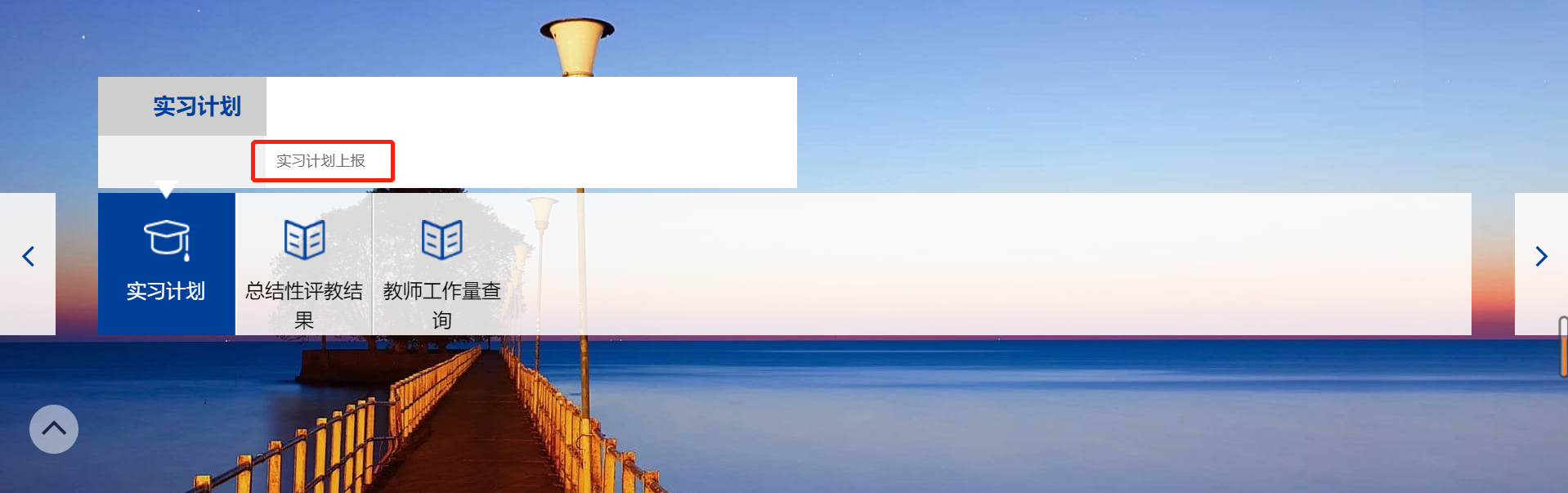 功能说明教师可以点击此菜单进行实习计划的上报和查看我指导的实习数据，在我指导的实习界面，可以选择不同的学期，查看不同学期的实习数据，和当前学期的实习上报的起止时间。如图所示：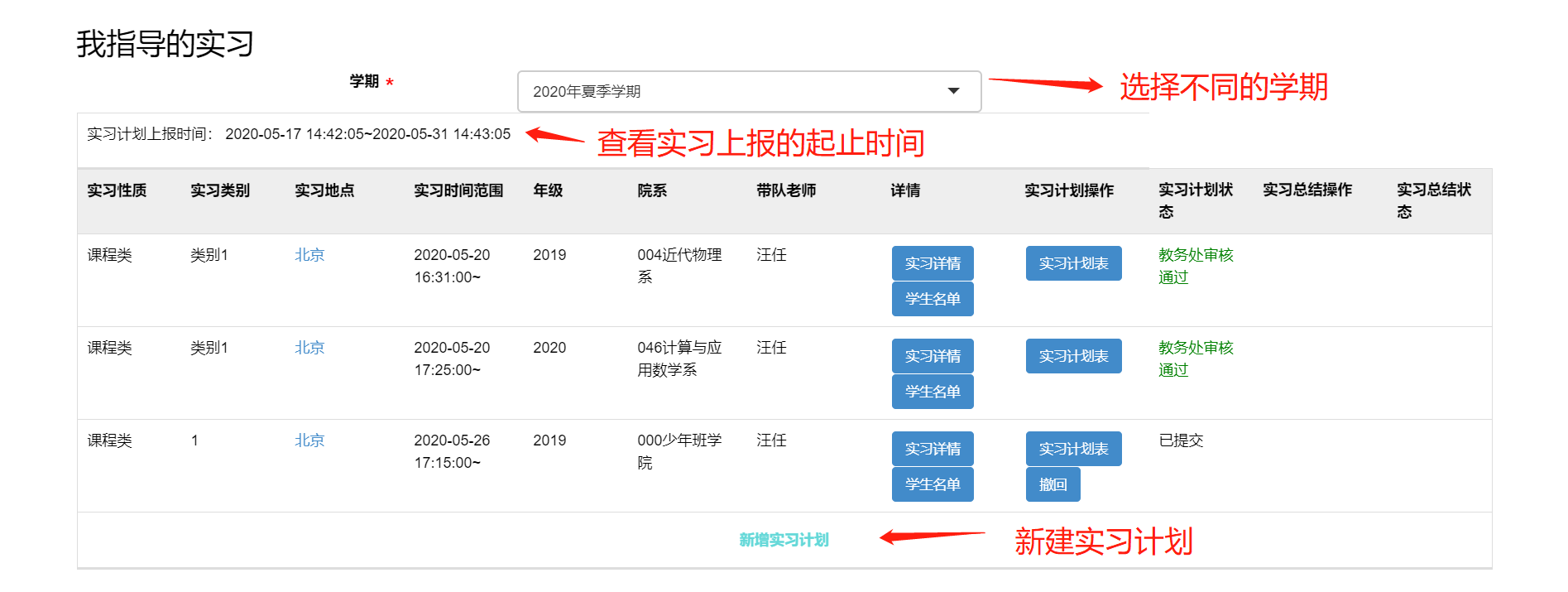 在实习计划上报的允许时间内，即可点击“新增实习计划”按钮，进行实习计划的填报。点击“新增实习计划”，如下图所示：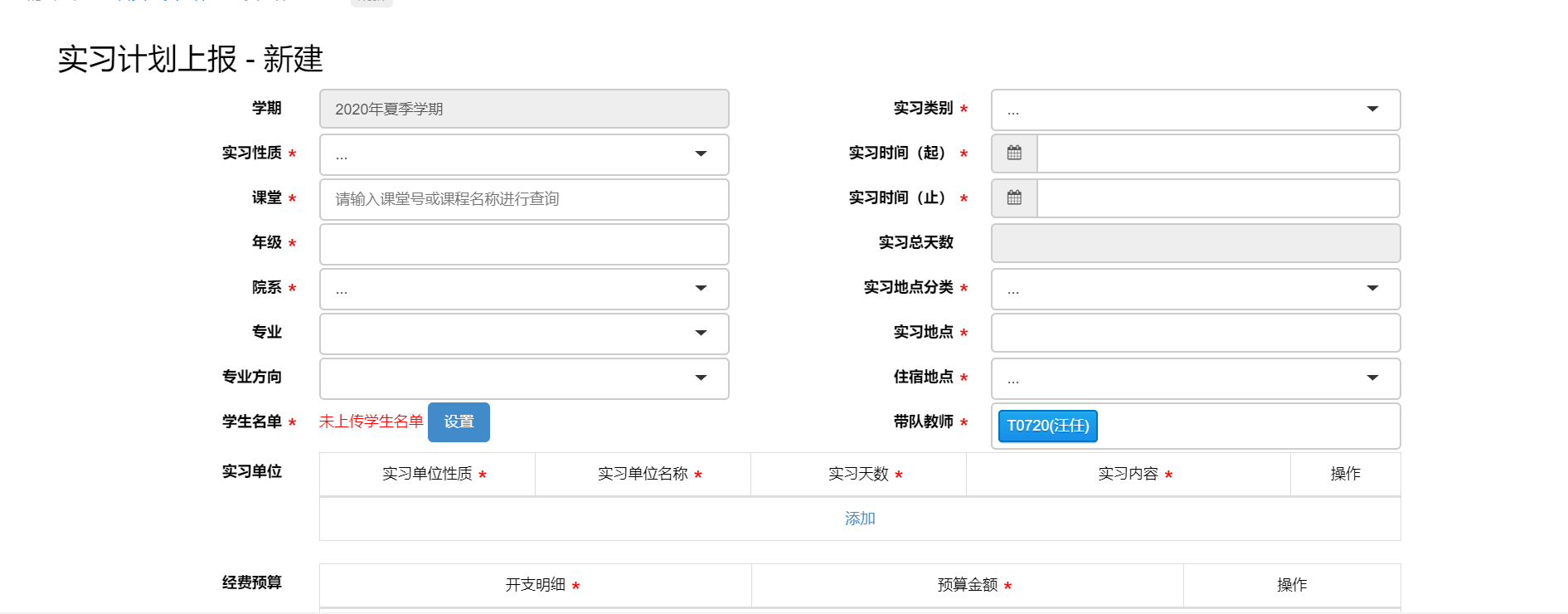 实习计划分为2大类，分别为课程类和非课程类，根据实际情况选择不同的实习性质。选择课程类的实习，学生名单会有同步课堂名单和excel导入2个选项，选择非课程类的实习，则只能通过excel导入，来绑定学生（excel导入第一列必须是学生的学号）。教师在填报实习计划时，填写完毕后，可在当前页面点击提交按钮，即可将此条实习计划提交至院系和教务处审核，也可以点击暂存按钮，暂时保存。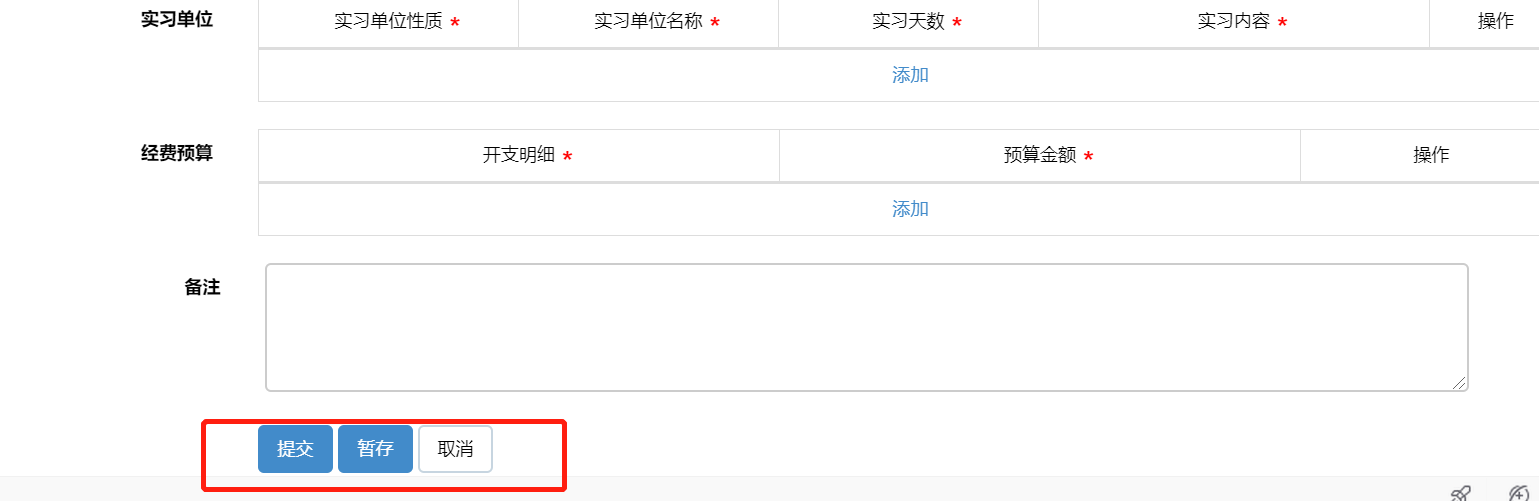 点击“暂存”和“提交”按钮后，即可我指导的实习页面查看已经填报的实习计划，用户可在此页面继续填写实习计划或者提交到下一环节，如下图：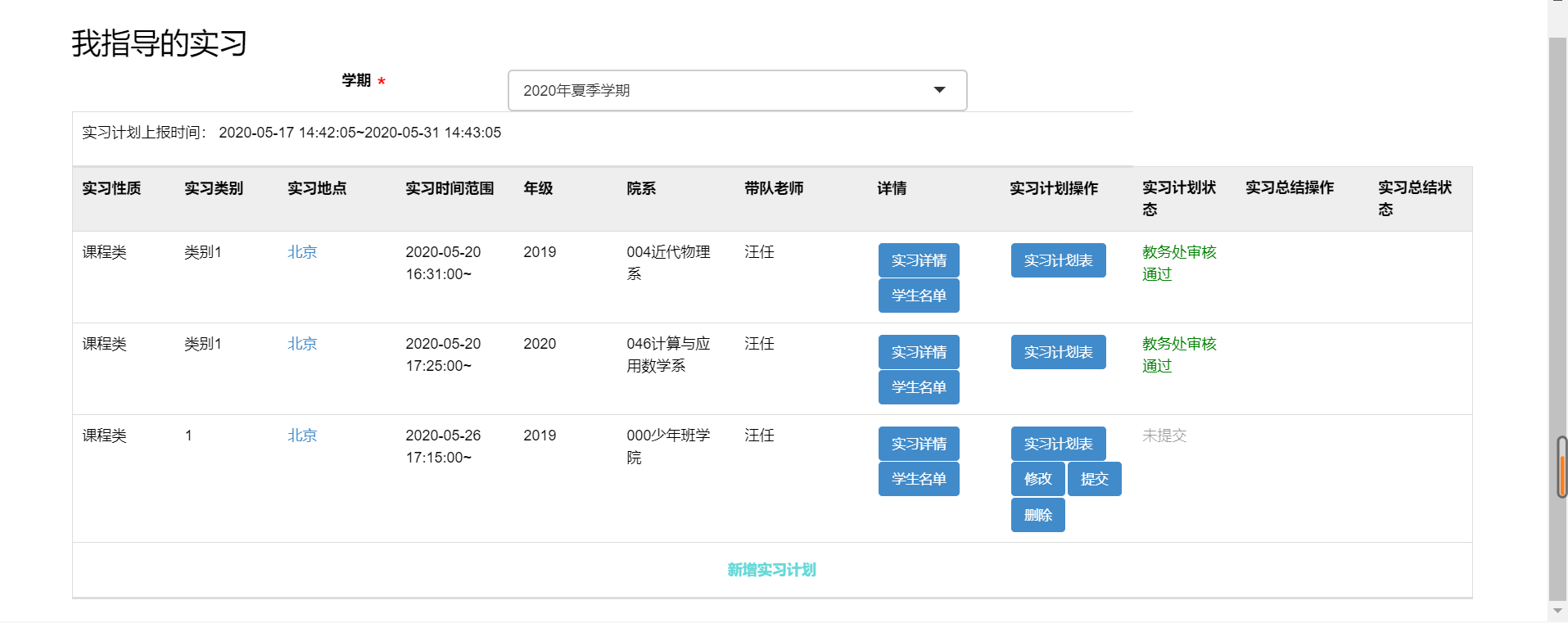 实习详情：点击此按钮后，即可查看当前填报的实习计划详情页面。学生名单：点击此按钮后，可以进入配置学生名单的列显页面，为当前实习计划配置绑定学生名单。实习计划表：点击此按钮后，可以查看当前实习计划的实习计划表格，支持打印功能。提交：已经填写完毕的实习计划，可点击此按钮，进行提交到院系和教务处审核（为填写完毕的实习计划，无法提交）。撤回：已经提交的且未审批的实习计划，可以点击此按钮进行撤回操作。修改：点击此按钮后，可以继续填报未完成的实习计划。删除：点击此按钮后，可以删除未提交的实习计划。